от  26.02.2014    № 29-дс. Туринская Слобода«О мерах по профилактике туберкулеза»         По сведениям Управления Роспотребнадзора по Свердловской области в 2013году в свердловской области зарегистрировано 4089 случаев активного туберкулеза, показатель заболеваемости составил 94.7 случаев на 100 тысяч населения, ниже уровня прошлого года на 6 %. Вместе с тем, на протяжении последних лет отмечается рост заболеваемости туберкулезом детского населения до 14 лет. В 2013 году диагноз туберкулез подтвержден у 222 детей, показатель заболеваемости составил 32 случая на 100тысяч детского населения, рост на 45%(в 2012 году -19.7). Сохраняются высокие уровни заболеваемости туберкулёзом среди подросткового населения: в 2013году зарегистрировано 38 случаев, показатель заболеваемости 14,2 случая на 100 тысяч населения возрастной группы 15-17 лет.Таким образом, в Свердловской области имеются высокие риски «заноса» и распространения туберкулёза в образовательных организациях. В 2013году в образовательных организациях свердловской области по предварительным диагнозам зарегистрировано 244 очага туберкулеза с 1 случаем заболевания, в том числе 39 очагов – в дошкольных образовательных организациях,167очагов – в общеобразовательных организациях,25 очагов в специальных(коррекционных) общеобразовательных организациях, 13 очагов- в профессиональных образовательных организациях. Очагов туберкулеза с двумя и более случаями не зарегистрировано. Руководствуясь федеральным законом от 21.11.2011 №323-ФЗ « Об основах охраны здоровья граждан в Российской Федерации», законом Свердловской области от21.11.2012 №91-ОЗ « Об охране здоровья граждан Свердловской области», санитарно-эпидемиологическими правилами СП 3.1.1295-03 «Профилактика туберкулёза», протоколом заседания Совета общественной безопасности Свердловской области  от 13.12.2013 №3,ПОСТАНОВЛЯЮ:    	1.Принять меры, направленные на предотвращение «заноса» и распространения туберкулёза в образовательных организациях Свердловской области:   а) обеспечить организацию и проведение просветительской работы по профилактике туберкулёза, обратив внимание на необходимость своевременного обследования на туберкулёз;   б) усилить контроль полноты и своевременности прохождения профилактических осмотров на туберкулёз сотрудниками образовательных организаций;  	2. При регистрации случаев туберкулёза в образовательных организациях обеспечить в полном объеме проведение комплекса профилактических                (противоэпидемических) мероприятий, предусмотренных действующим законодательством. 	 3. Обо всех случаях заболевания туберкулёзом детей, посещающих детские организованные коллективы, оперативно информировать муниципальный отдел управления образованием(МОУО).Информацию о мерах по профилактике туберкулёза в образовательных организациях направить в муниципальный отдел управления образованием(МОУО) на электронный адрес kadnikova_o@mail.ru  22 марта 2014года 	4. Контроль за исполнением данного постановления оставляю за собой.Начальник Слободо-Туринского МОУО:                                  Г.И.Фоминов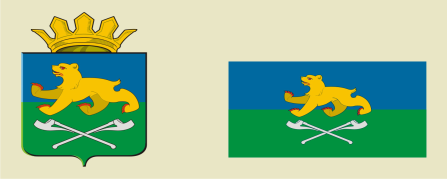 СЛОБОДО-ТУРИНСКИЙ  МУНИЦИПАЛЬНЫЙ ОТДЕЛУПРАВЛЕНИЯ ОБРАЗОВАНИЕМПОСТАНОВЛЕНИЕ